          Кураторы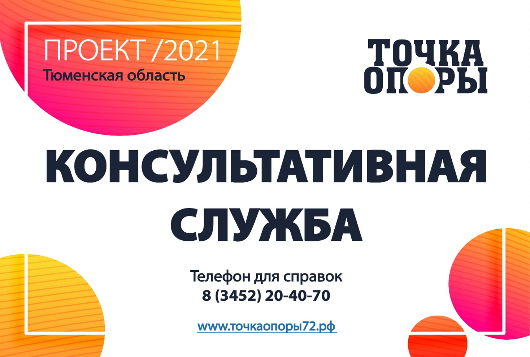  реализации Федерального проекта «Поддержка семей, имеющих детей» национального проекта «Образование» в рамках деятельности Региональной службы психолого-педагогической, методической и консультативной помощи гражданам, имеющим детей «Точка опоры»в образовательных организациях Голышмановского городского округа№ п/пФ.И.О. специалистаМесто работыДолжностьКонтактный телефон в ООЭл.почта организации1.Иванова Светлана Анатольевна, муниципальный супервизорМКУ «Центр развития образования»Заведующая психолого-медико-педагогической службой8(34546)2-88 67gol_pmps@rambler.ru2.Сапрыгина Кристина Анатольевна, куратор реализации проектаМАОУ «Голышмановская СОШ №1»Учитель8(34546)2-50-21golysh_school_1@mail.ru3.Русакова Юлия Михайловна, куратор реализации проектаМАОУ «Голышмановская СОШ №2»Педагог-психолог8(34546)2-54-54gol.shool2@mail.ru4.Овчинникова Татьяна Георгиевна, куратор реализации проектаМАОУ «Голышмановская СОШ №4»Учитель-логопед8(34546)2-53-09gol.shool4@mail.ru5.Журавлева Любовь Викторовна, куратор реализации проектаМАОУ «Малышенская СОШ»Педагог-психолог8(34546)48-1-74malsosh@rambler.ru6.Киргинцева Ирина Владимировна, куратор реализации проекта Отделение МАДОУ ГЦРР детский сад № 4 «Ёлочка» ГЦРР детский сад №2 «Зернышко»Старший воспитатель8(34546)2-33-45ds-zernishko@mail.ru